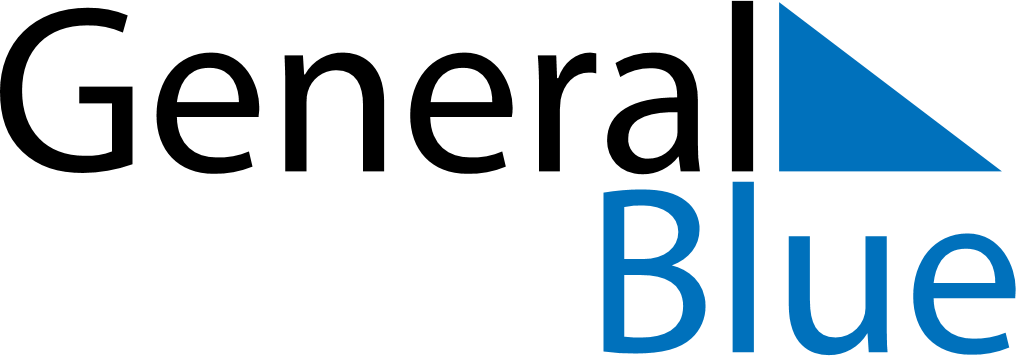 2025 – Q2Belarus  2025 – Q2Belarus  2025 – Q2Belarus  2025 – Q2Belarus  2025 – Q2Belarus  AprilAprilAprilAprilAprilAprilAprilSundayMondayTuesdayWednesdayThursdayFridaySaturday123456789101112131415161718192021222324252627282930MayMayMayMayMayMayMaySundayMondayTuesdayWednesdayThursdayFridaySaturday12345678910111213141516171819202122232425262728293031JuneJuneJuneJuneJuneJuneJuneSundayMondayTuesdayWednesdayThursdayFridaySaturday123456789101112131415161718192021222324252627282930Apr 20: Easter Sunday
Apr 20: Orthodox EasterApr 29: Commemoration DayMay 1: Labour DayMay 9: Victory Day